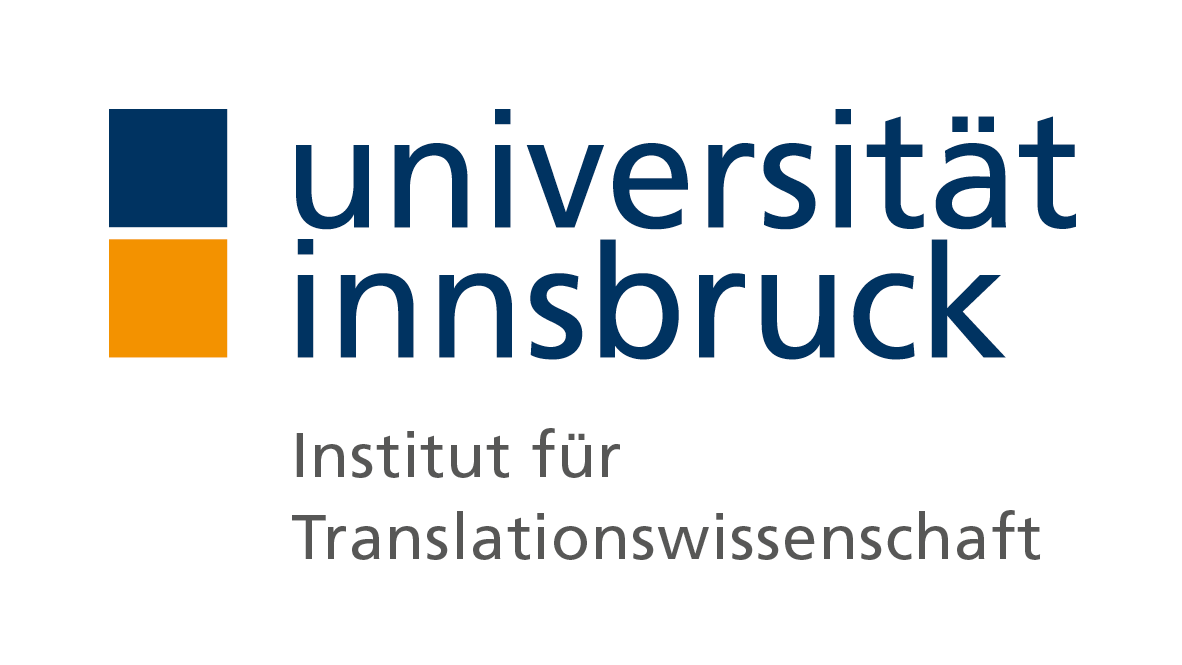 ProjektarbeitLiterarisches Übersetzen (MA)Prüfungsdatum: TT.MM.JJJJNachname, Vorname: 	Matrikelnummer: 	Eidesstattliche Erklärung(vgl. Prüfungsbogen)A)	Übersetzung1.	Übersetzungsauftrag (Rezipient:innen des Zieltexts – sofern relevant –, Medium zur Übermittlung des Zieltexts an die Zielgruppe – gedrucktes Buch, Hörbuch, Bühnenaufführung etc. –)(vgl. Prüfungsbogen)2.	Ausgangstext(vgl. Prüfungsbogen)3.	Zieltext...Beurteilung der ÜbersetzungDie Beurteilung der Übersetzung erfolgt in Anlehnung an die Bewertungspraxis im Rahmen der Kurse zum Literarischen Übersetzen.Note: ______________________________B)	KommentarDer Kommentar zur Übersetzung ist außer bei den gekennzeichneten Stellen in vollständigen Sätzen zu formulieren, wobei auf sprachliche Korrektheit – Grammatik, Lexik, Stil etc. – zu achten ist. Andernfalls kann es zu einem Abzug von maximal 3 Punkten kommen. Der Kommentar kann nach Absprache mit den Prüfer:innen entweder in der Ausgangssprache oder in der Zielsprache angefertigt werden.1.	Bestimmung der Gattung des AusgangstextsWelcher Gattung ordnen Sie den Ausgangstext zu?_____ von 1 PunktNennen Sie drei prototypische Textmerkmale, anhand deren Sie Ihre Entscheidung festmachen._____ von 3 Punkten2.	Analyse des Ausgangstexts2.1	Textkonstitution des AusgangstextsWelche Probleme haben sich bei der Analyse des Ausgangstexts bezüglich Textkonstitution gestellt? Nennen Sie drei Beispiele aus den nachstehenden Kategorien, die im Zusammenhang mit dem Ausgangstext relevant sind:Biographische Hintergründe der Autor:in und EntstehungszeitGliederung (keine Nacherzählung des Inhalts)ErzählperspektivenFigurenIsotopien (Textverknüpfungen unter semantischen Gesichtspunkten) bzw. MotiveReferenz (Zeit-, Ortsbezug, Intertextualität etc.)Strophenform, Versmaß, ReimschemaDramatische FormRedeformen (Figurenrede, Erzählbericht, gemischte Rede etc.)Paratext (Vorwörter, Kommentare im Ausgangstext, Bühnenanweisungen etc.)Nonverbales (Prosodik, akustische und visuelle Zeichen, Bilder etc.)Beispiel 1_____ von 2 PunktenBeispiel 2_____ von 2 PunktenBeispiel 3_____ von 2 Punkten2.2	Inhalt, Sprache und Stil des AusgangstextsWelche Probleme haben sich bei der Analyse des Ausgangstexts bezüglich Inhalt, Sprache und Stil gestellt? Nennen Sie unter Berücksichtigung des Gesamtkontexts vier Beispiele aus den nachstehenden Kategorien:KulturspezifikaRhetorische Figuren und TropenLexikPhonetikWort-, Satz- und TextgrammatikGewollte orthographische BesonderheitenWelche Strategien haben Sie jeweils angewandt? Stellen Sie diese Strategien dar und begründen Sie Ihre Entscheidungen.Beispiel 1_____ von 3 PunktenBeispiel 2_____ von 3 PunktenBeispiel 3_____ von 3 PunktenBeispiel 4_____ von 3 Punkten3.	Hilfsmittel / QuellenWelche Hilfsmittel haben Sie zur Lösung der unter 2.2 genannten Probleme genutzt? Nennen Sie ungeachtet einschlägiger Wörterbücher zwei Hilfsmittel und begründen Sie jeweils Ihre Entscheidung.Beispiel 1_____ von 2 PunktenBeispiel 2_____ von 2 PunktenWelche Quellen der Sekundärliteratur haben Sie genutzt? Nennen Sie zwei zuverlässige Quellen und begründen Sie jeweils Ihre Entscheidung.Beispiel 1_____ von 2 PunktenBeispiel 2_____ von 2 Punkten_____ PunkteNote: ______________________________Beurteilung des KommentarsGesamtbeurteilungDie Gesamtbeurteilung der schriftlichen Prüfung ergibt sich zu 70 % aus der Note der Übersetzung und zu 30 % aus der Note des Kommentars. Beide Teile müssen vorhanden und positiv sein.Note: ______________________________Datum und Unterschrift (Prüfer:in): ______________________________ProblemBeispielBereich(Stichwort)Textstelle (AT)Textstelle (ZT)Beschreibung des ProblemsProblemBeispielBereich(Stichwort)Textstelle (AT)Textstelle (ZT)Beschreibung des ProblemsProblemBeispielBereich(Stichwort)Textstelle (AT)Textstelle (ZT)Beschreibung des ProblemsProblemBeispielBereich(Stichwort)Textstelle (AT)Textstelle (ZT)StrategieBegründungProblemBeispielBereich(Stichwort)Textstelle (AT)Textstelle (ZT)StrategieBegründungProblemBeispielBereich(Stichwort)Textstelle (AT)Textstelle (ZT)StrategieBegründungProblemBeispielBereich(Stichwort)Textstelle (AT)Textstelle (ZT)StrategieBegründungHilfsmittel(Stichwort)BegründungHilfsmittel(Stichwort)BegründungQuelle der SekundärliteraturBegründungQuelle der SekundärliteraturBegründung28 – 30 P25 – 27 P21 – 24 P18 – 20 P0 – 17 P12345